1. ข้อมูลเกี่ยวกับผู้สมัคร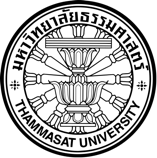 2. วุฒิการศึกษา* เรียงลําดับจากวุฒิการศึกษาสูงสุด (สามารถเพิ่มจํานวนข้อได้ตามความเหมาะสม)3. ข้อมูลด้านวิชาการ4. รายการเอกสารประกอบการสมัครข้าพเจ้าขอรับรองว่าข้อความที่ข้าพเจ้าได้ระบุไว้ข้างต้นนั้นเป็นความจริงทุกประการ และหากมี ข้อความใดที่ระบุไว้ข้างต้นนั้นไม่ตรงกับความเป็นจริง ข้าพเจ้ายินยอมให้คณะสังคมวิทยาและมานุษยวิทยา มหาวิทยาลัยธรรมศาสตร์ดําเนินการใดๆ ในทุกกรณีต่อข้าพเจ้า ในเรื่องที่เกี่ยวข้องกับการสมัครงาน กระบวนการในการสรรหาและจ้างเป็นพนักงานมหาวิทยาลัยในครั้งนี้ได้ตามที่เห็นสมควรลงชื่อ………………………………..…..……..……………….(………………………….…………………..………)ผู้สมัครวันที่สมัคร………..…/……..…………/…………..……ใบสมัครพนักงานมหาวิทยาลัยใบสมัครพนักงานมหาวิทยาลัยคณะสังคมวิทยาและมานุษยวิทยาคณะสังคมวิทยาและมานุษยวิทยารูปถ่าย1 หรือ 2 นิ้วตําแหน่งอาจารย์รูปถ่าย1 หรือ 2 นิ้วสาขาสังคมวิทยาชื่อ-สกุล (ภาษาไทย)ชื่อ-สกุล (ภาษาอังกฤษ)สัญชาติวัน/เดือน/ปี เกิดอายุที่อยู่ที่อยู่สําหรับการติดต่อโทรศัพท์อีเมลอาชีพสถานที่ทํางานตําแหน่งโทรศัพท์2.1ชื่อปริญญาสถานศึกษาปีที่สําเร็จการศึกษาผลการศึกษาหัวข้อวิทยานิพนธ์2.2ชื่อปริญญาสถานศึกษาปีที่สําเร็จการศึกษาผลการศึกษาหัวข้อวิทยานิพนธ์2.3ชื่อปริญญาสถานศึกษาปีที่สําเร็จการศึกษาผลการศึกษาหัวข้อวิทยานิพนธ์ความเชี่ยวชาญทางวิชาการ1)ความเชี่ยวชาญทางวิชาการ2)ความเชี่ยวชาญทางวิชาการ3)ความเชี่ยวชาญทางวิชาการ4)ความเชี่ยวชาญทางวิชาการ5)ประสบการณ์ทํางานวิชาการ(ปี)(ปี)(รายละเอียด)* หากมีประสบการณ์สอนหรือทําวิจัยระดับนานาชาติจะได้รับการพิจารณาเป็นพิเศษ* หากมีประสบการณ์สอนหรือทําวิจัยระดับนานาชาติจะได้รับการพิจารณาเป็นพิเศษ* หากมีประสบการณ์สอนหรือทําวิจัยระดับนานาชาติจะได้รับการพิจารณาเป็นพิเศษ* หากมีประสบการณ์สอนหรือทําวิจัยระดับนานาชาติจะได้รับการพิจารณาเป็นพิเศษ* หากมีประสบการณ์สอนหรือทําวิจัยระดับนานาชาติจะได้รับการพิจารณาเป็นพิเศษ* หากมีประสบการณ์สอนหรือทําวิจัยระดับนานาชาติจะได้รับการพิจารณาเป็นพิเศษทุนหรือรางวัลทางด้าน(ปี)(ปี)(รายละเอียด)วิชาการผลงานวิชาการโปรดแนบสำเนาผลงานวิชาการเพื่อประกอบการพิจารณาของคณะกรรมการฯ (จะคืนต้นฉบับให้เมื่อสิ้นสุดกระบวนการพิจารณา)ผลงานวิชาการโปรดแนบสำเนาผลงานวิชาการเพื่อประกอบการพิจารณาของคณะกรรมการฯ (จะคืนต้นฉบับให้เมื่อสิ้นสุดกระบวนการพิจารณา)ผลงานวิชาการโปรดแนบสำเนาผลงานวิชาการเพื่อประกอบการพิจารณาของคณะกรรมการฯ (จะคืนต้นฉบับให้เมื่อสิ้นสุดกระบวนการพิจารณา)ผลงานวิชาการโปรดแนบสำเนาผลงานวิชาการเพื่อประกอบการพิจารณาของคณะกรรมการฯ (จะคืนต้นฉบับให้เมื่อสิ้นสุดกระบวนการพิจารณา)ผลงานวิชาการโปรดแนบสำเนาผลงานวิชาการเพื่อประกอบการพิจารณาของคณะกรรมการฯ (จะคืนต้นฉบับให้เมื่อสิ้นสุดกระบวนการพิจารณา)ผลงานวิชาการโปรดแนบสำเนาผลงานวิชาการเพื่อประกอบการพิจารณาของคณะกรรมการฯ (จะคืนต้นฉบับให้เมื่อสิ้นสุดกระบวนการพิจารณา)ผลงานวิชาการโปรดแนบสำเนาผลงานวิชาการเพื่อประกอบการพิจารณาของคณะกรรมการฯ (จะคืนต้นฉบับให้เมื่อสิ้นสุดกระบวนการพิจารณา)ผลงานวิชาการโปรดแนบสำเนาผลงานวิชาการเพื่อประกอบการพิจารณาของคณะกรรมการฯ (จะคืนต้นฉบับให้เมื่อสิ้นสุดกระบวนการพิจารณา)ผลงานวิชาการโปรดแนบสำเนาผลงานวิชาการเพื่อประกอบการพิจารณาของคณะกรรมการฯ (จะคืนต้นฉบับให้เมื่อสิ้นสุดกระบวนการพิจารณา)ผลงานวิชาการโปรดแนบสำเนาผลงานวิชาการเพื่อประกอบการพิจารณาของคณะกรรมการฯ (จะคืนต้นฉบับให้เมื่อสิ้นสุดกระบวนการพิจารณา)รายวิชาสาขาสังคมวิทยาที่ท่านพร้อมจะสอนหากได้รับการคัดเลือก จำนวน 2 รายวิชาอาจเป็นรายวิชาตามหลักสูตรของคณะฯ หรือรายวิชาใหม่ที่ท่านเสนอให้พิจารณา โดยหนึ่งในนั้นจะต้องเป็นวิชาบังคับหรือวิชาบังคับเน้นหนักทางสังคมวิทยา (ดูรายละเอียดในหลักสูตร https://socanth.tu.ac.th/programmes/) ให้แนบเค้าโครงการสอน (course outline) ที่ครอบคลุมสาระและประเด็นหลักของรายวิชา เพื่อประกอบการพิจารณา รายวิชาสาขาสังคมวิทยาที่ท่านพร้อมจะสอนหากได้รับการคัดเลือก จำนวน 2 รายวิชาอาจเป็นรายวิชาตามหลักสูตรของคณะฯ หรือรายวิชาใหม่ที่ท่านเสนอให้พิจารณา โดยหนึ่งในนั้นจะต้องเป็นวิชาบังคับหรือวิชาบังคับเน้นหนักทางสังคมวิทยา (ดูรายละเอียดในหลักสูตร https://socanth.tu.ac.th/programmes/) ให้แนบเค้าโครงการสอน (course outline) ที่ครอบคลุมสาระและประเด็นหลักของรายวิชา เพื่อประกอบการพิจารณา รายวิชาสาขาสังคมวิทยาที่ท่านพร้อมจะสอนหากได้รับการคัดเลือก จำนวน 2 รายวิชาอาจเป็นรายวิชาตามหลักสูตรของคณะฯ หรือรายวิชาใหม่ที่ท่านเสนอให้พิจารณา โดยหนึ่งในนั้นจะต้องเป็นวิชาบังคับหรือวิชาบังคับเน้นหนักทางสังคมวิทยา (ดูรายละเอียดในหลักสูตร https://socanth.tu.ac.th/programmes/) ให้แนบเค้าโครงการสอน (course outline) ที่ครอบคลุมสาระและประเด็นหลักของรายวิชา เพื่อประกอบการพิจารณา 1)2)สําเนาบัตรประจําตัวประชาชนสําเนาทะเบียนบ้านสําเนาหลักฐานการเปลี่ยนชื่อ/นามสกุล (ถ้ามี)ใบรับรองแพทย์ (อายุไม่เกิน 1 เดือน)ประวัติการศึกษาและการทํางาน (CV)สําเนาเอกสารรายงานผลการศึกษา (transcript)สําเนาใบปริญญาบัตรโครงร่างวิทยานิพนธ์หรือวิทยานิพนธ์ระดับปริญญาเอกฉบับสมบูรณ์ผลงานวิชาการเค้าโครงการสอน (course outline) สําเนาผลคะแนนสอบวัดความสามารถทางภาษาอังกฤษ